GEWERBEIMMOBILIE	- Nr. 001			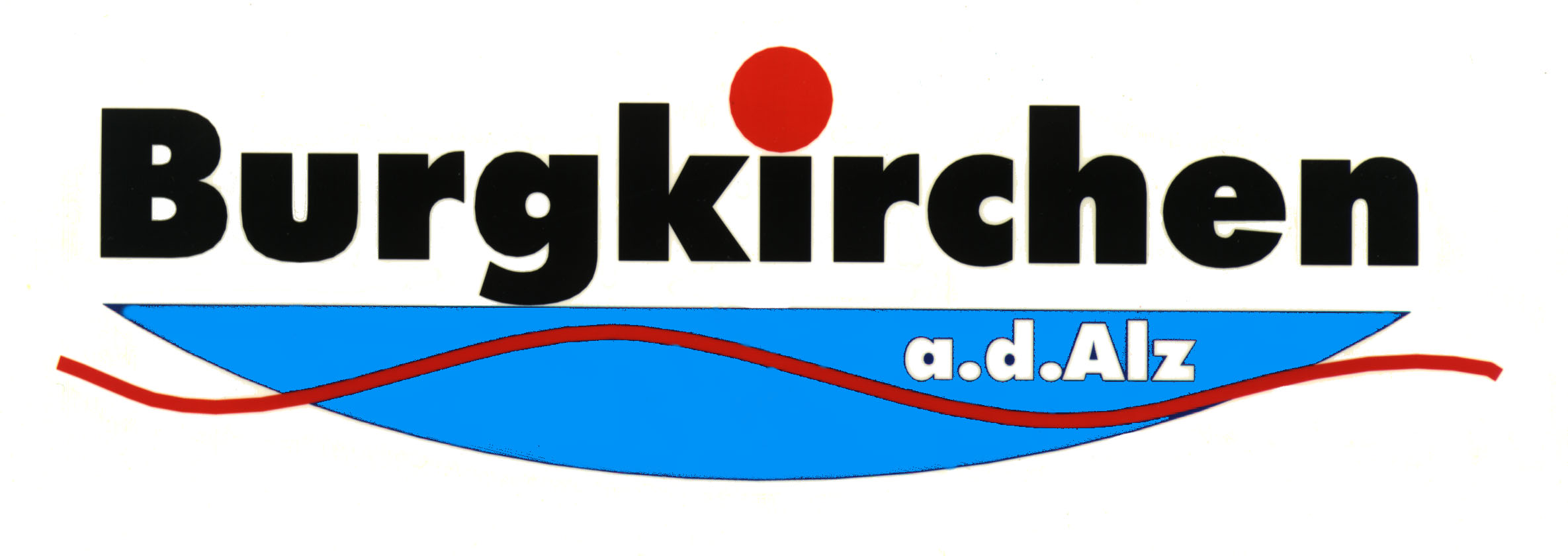 Lage				Max-Planck-Platz 12				84508 Burgkirchen a.d.Alz				Ortsmitte>>Anlage: Lage des Objekts aus Komminfo (Seite 2)<<Art				Vermietung von Gewerberäumen Größe				etwa 370 m² Büro- oder PraxisflächePreis				VBBemerkung	Räume für Büro, Praxis oder Sonstiges; Räume frei einteilbar, Erstbezug im 1. Obergeschoß eines Ärzte- und Bürohauses im Bürgerzentrum, Apotheke und vielfältige Ladengeschäfte im ErdgeschoßAufzug im Haus	ausreichend Parkplätze vor dem Objekt	Aufgang zur öffentlichen Tiefgarage mit über 200 Stellplätzen in unmittelbarer Nähe des HauseingangsKontakt			Herr Josef Schick				Öd 4				84561 Mehring				Tel.  08677 / 88 18 66 0				Fax  08677 / 88 18 66 9				E-Mail  dorothea.schick@gmx.deAnsprechpartner 		Johann Krichenbauer, Erster BürgermeisterWirtschaftsförderung		Gemeinde Burgkirchen a.d.Alz				Max-Planck-Platz 584508 Burgkirchen a.d.Alz				Tel.  08679 / 309 - 17				Fax  08679 / 309 - 80				E-Mail  rathaus@burgkirchen.de- 2 -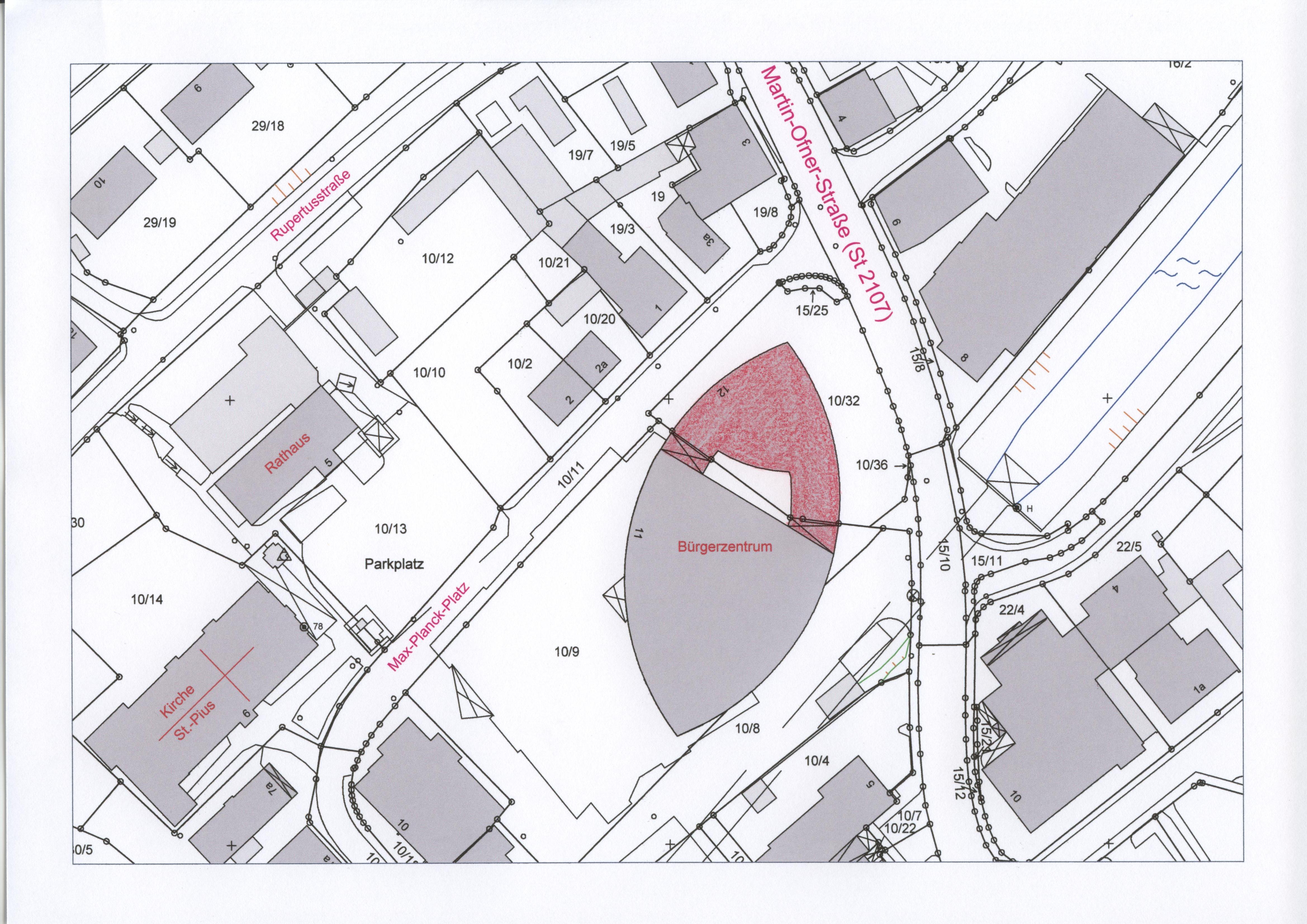 